Annual General Meeting
Notice of Meeting
Date: Tuesday, April 16, 2019
Time: 4:00 pm - 6:00 pm
Place: Needles Hall 3407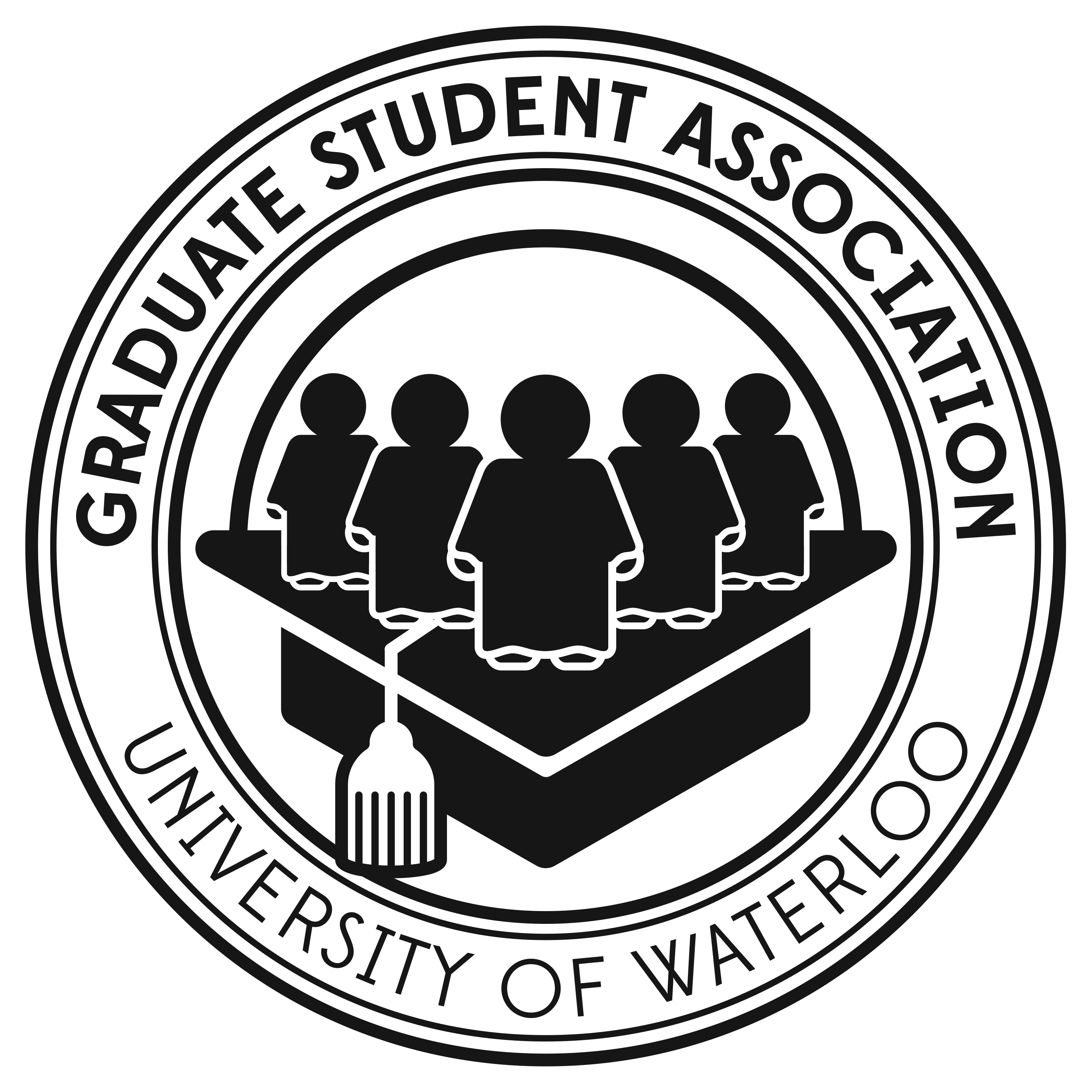 AGENDA + Consent Items are those items that in the judgment of the GSA-UW require the attention of members but that neither require nor imply a decision by members on any procedural or substantial matter. By adopting Consent Items Members formally receive information for entry into the minutes. Members may discuss Consent Items at their pleasure.CHAIRING THE AGM - TBDTITLEItemAction1.Chair’s Welcome and Opening Remarks2.Adoption of the AgendaDecide3.Declarations of InterestDeclare4.Approval of the Minutes of the Previous MeetingDecide5.Consent Items*Annual ReportAudited Financial Statements  
BIRT the consent items be received.PresentReview Decide6.Appointment of the Auditor BIRT MNP, LLP be appointed as the Auditor for the fiscal year ending August 31, 2019.PresentReviewDecide7.Ratifying the Chief Returning OfficerBIRT the Board's appointment of Daniel Grimmer as Chief Returning Officer be ratified.Present,Decide8.GSA Director Elections : Chaired by Daniel Grimmer, CROGSA Director Candidates’ statements.VotingReport of election results.PresentDecide9.Adjournment